ΟΜΑΔΑ ΣΥΝΤΑΞΗΣ ΕΥΔΕΠΑλΘ Γεώργιος Κατής, Προϊστάμενος Μονάδας Β1΄ ΕΥΔΕΠΑλΘΝικόλαος Αθανασόπουλος, Στέλεχος Μονάδας Β1΄ ΕΥΔΕΠΑλΘ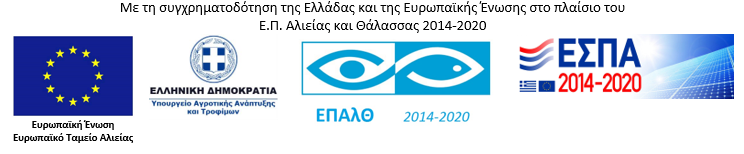 